The Battle of Hastings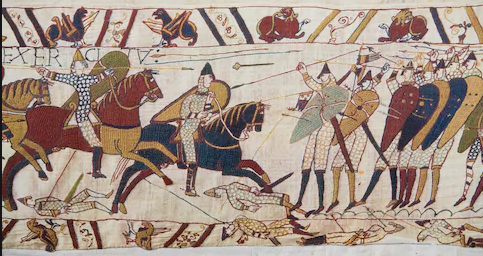 Edward The Confessor was King of England and died in 1066 without leaving an heir to the throne.He gave his throne to Harold Godwinson who was crowned King at Westminster Abbey.William of Normandy wanted to be King of England and began to gather a huge army to fight for the kingdom.William of Normandy and 700 ships sailed across the English Channel to invade England and take the crown.Harold and his army quickly returned from Stamford Bridge, where they had been fighting the Vikings, to defend the country from William of Normandy.The Battle of Hastings took place on Senlac Hill in Hastings.  King Harold’s men were at the top of the hill and William’s men were at the bottom.William’s men moved in and gained victory.Christmas day 1066 William of Normandy was crowned King of England at Westminster Abbey.